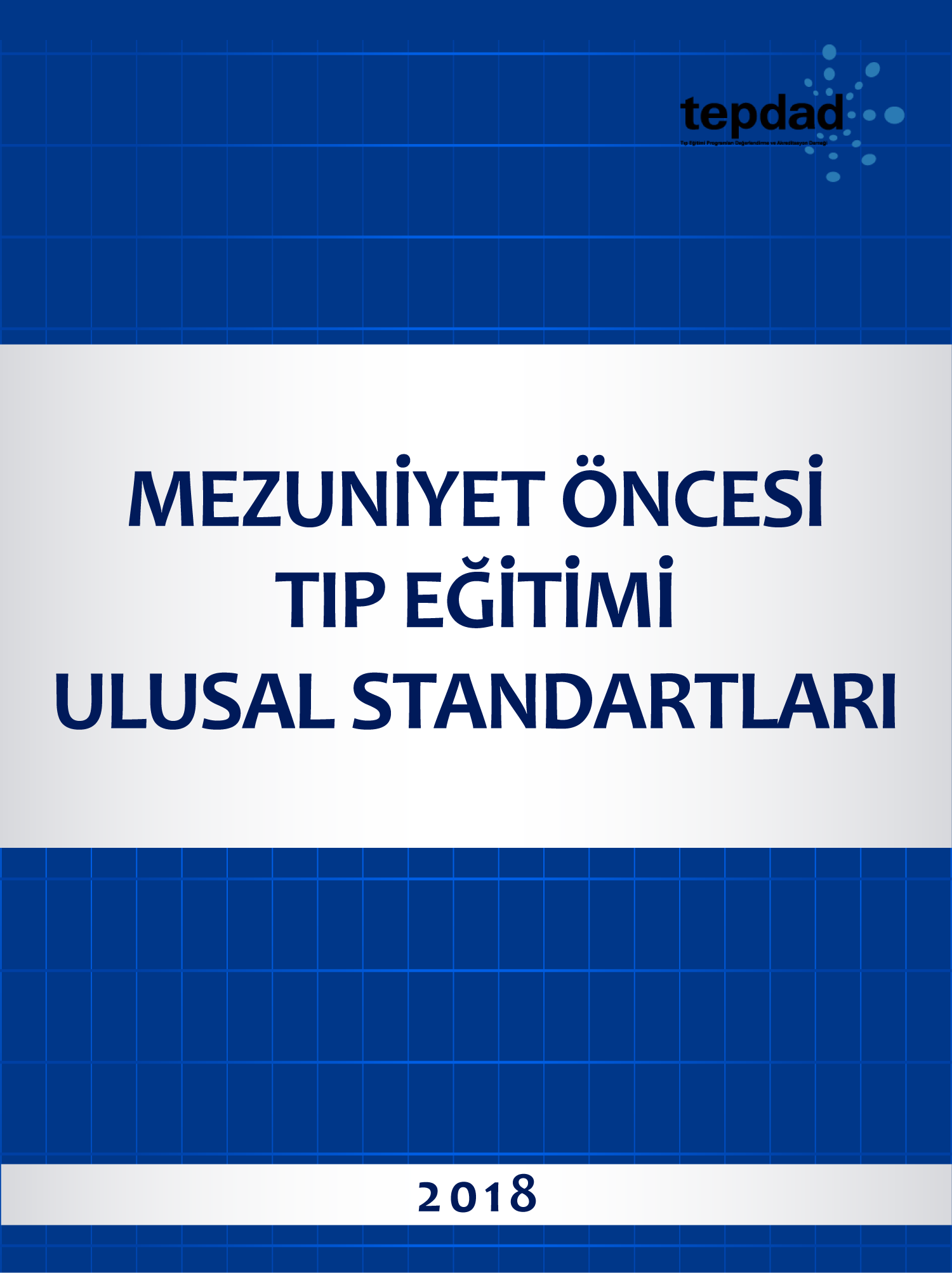 İçindekiler1.	AMAÇ VE HEDEFLER	11.1.	Kurumsal amaçlar	11.2.	Eğitim programının amaç ve hedefleri	12.	EĞİTİM PROGRAMININ YAPISI VE İÇERİĞİ	22.1.	Eğitim programının yapısı	22.2.	Eğitim programının içeriği	33.	ÖĞRENCİLERİN DEĞERLENDİRİLMESİ	43.1.	Ölçme değerlendirme uygulamaları	44.	ÖĞRENCİLER	54.1.	Öğrenci seçimi, alımı ve sayısı konularındaki yaklaşım	54.2.	Öğrencilerin görev ve sorumlulukları	54.3.	Öğrenci temsiliyeti	54.4.	Öğrencilere yönelik danışmanlık hizmetleri	64.5.	Sosyal, kültürel, sanatsal ve sportif olanaklar	64.6.	Ulusal ve uluslararası değişim fırsatları	74.7.	Öğrencilerle sürekli ve düzenli iletişim	75.	PROGRAM DEĞERLENDİRME	85.1.	Program değerlendirme sisteminin yapısı	85.2.	Program değerlendirme sonuçlarının kullanımı	86.	AKADEMİK KADRO	96.1.	Akademik Kadro Politikası	96.2.	Akademik kadronun sürekli mesleksel gelişimi	107.	ALTYAPI VE OLANAKLAR	117.1.	Alt yapı ve eğitsel olanaklar (sıralama değişti)	117.2.	Mali olanaklar	128.	ÖRGÜTLENME, YÖNETİM VE YÜRÜTME	138.1.	Örgütlenme	138.2.	Yönetim	138.3.	Yürütme	149.	SÜREKLİ YENİLENME VE GELİŞİM	159.1.	Sürekli yenilenme ve gelişim düzeneği	159.2.	Sürekli yenilenme ve gelişim alanları	15     TANIMLAR 													       16ÖnsözTıp eğitiminin temel amacı toplum sağlığının gelişmesini sağlayan ve sağlık alanında değişim yapabilen  “iyi hekim” yetiştirmektir. Hekimlerin kendilerine, hastalarına ve mesleklerine karşı sorumlulukları vardır. Bu amaç ve sorumlulukların karşılanması için tıp eğitiminin niteliği önemlidir. Tıp eğitiminin niteliğini etkileyen önemli tehditler vardır. Evrensel olarak tıp fakültesi sayısının kontrolsüz bir biçimde artması mezunların niteliğinin sorgulanmasına yol açmıştır. Eğitim programlarının akreditasyonu bu tehditlere karşı önemli bir araçtır.Akreditasyon, tanımlanmış standartlar ile bir eğitim programının dış değerlendirme sürecidir.  Kurumlar akreditasyon süreci ile sürekli yenilenme ve gelişme kültürünü kazanarak programların geliştirilmesi gereken yönleri belirleyip niteliğin geliştirilmesi ve sürdürülmesini sağlarlar. Türkiye’de 2008 yılında Tıp Dekanlar Konseyi tarafından kurulan Ulusal Tıp Eğitimi Akreditasyon Kurulu (UTEAK) önce Mezuniyet Öncesi Tıp Eğitimi Ulusal Standartlarını belirlemiş ve 2010 yılında tıp eğitimi programlarının akreditasyonunu başlatmıştır. 2011 yılında YÖK’ün, UTEAK’ın bağımsız bir kuruluş olması gerekliliği talebi doğrultusunda Tıp eğitimi Programlarını Değerlendirme ve Akreditasyon Derneği (TEPDAD) kurulmuş ve YÖK tarafından tescil edilmiştir. 2013 yılında ise Dünya Tıp Eğitimi Federasyonu (World Federation for Medical Education) tarafından tanınmıştır. YÖK 2016 yılından itibaren TEPDAD tarafından akredite edilen eğitim programlarını Üniversite Tercih Kılavuzu’nda ilan etmeye başlamıştır. Kuruluşundan bugüne kadar 41 tıp eğitimi programı TEPDAD tarafından akredite edilmiştir. Bu süreçte ilki 2009 da yayımlanan Ulusal Standartlar her yıl gözden geçirilmiş ve güncellenmiştir. 2018 yılında dünya standartları ve tıp eğitimindeki yeni gelişmeler çerçevesinde iki yıllık özverili bir çalışma sonucunda kapsamlı bir yenilenme yapılmıştır. 2020 standartları ise 2018 standartları zemininde küçük değişiklikler yapılarak güncellenmiştir. Bu yıl COVID-10 salgınıyla yaygın kullanılan çevrim içi eğitim ile ilgili yeni standartlar tanımlanmıştır. Bu yeni standartlar 2021’de kullanılacaktır. TEPDAD, akreditasyon çalışmaları yanı sıra tıp eğitiminde iyi uygulamaların paylaşımı sağlamak amacıyla 2012 ve 2015 yıllarında iki kez “Tıp Eğitiminde İyi Uygulamalar” Sempozyumu düzenlemiştir. Ayrıca 2014 yılında Dünya Tıp Eğitimi Federasyonu ile birlikte Tıp eğitiminde Akreditasyon Çalıştay’ında deneyimlerimiz yirminin üzerinde farklı ülkeden 110 katılımcı ile paylaşılmıştır.   Bu yıl karşı karşıya kaldığımız COVID-19 salgınında öncelikli olarak tıp fakültelerine ve öğrencilere destek olacak öneriler geliştirdik. TEPDAD’ın kurul ve komisyonlarında bugün 40’a yakın tıp fakültesinden 150’nin üzerinde öğretim üyesi emek vermektedir.  Çalışmalara destek veren tüm meslektaşlarımıza ve süreçlere destek veren tüm tıp fakültelerine teşekkür ederiz. Akreditasyon süreçlerini geliştirerek sürdürmek temel amaç ve hedefimizdir.Daha nitelikli tıp eğitimi ve sağlık hizmet sunumu için hep birlikte, el ele .Saygı ve dostlukla,Dr. İskender SayekTEPDAD Yönetim Kurulu BaşkanıAçıklamalar2021 Mezuniyet Öncesi Tıp Eğitimi standartları genel özellikleri açısından 2020 Yılı Mezuniyet Öncesi Tıp Eğitimi standartlarına benzer şekilde yapılandırılmış, Eğitim Programının Yapısı ile Örgütlenme Yönetim ve Yürütme başlıklarına iki temel standart (TS.2.1.6. ve TS.8.3.3.) eklenmiştir. Bu standartlardan ilki “uzaktan eğitim uygulamalarının Fakültenin yeterlik/yetkinlik/kazanımlarıyla uyumlu olması, işleyişinin tanımlanmış olması ve uygun donanım, altyapı ve insan gücü desteğinin sağlanmış olması”,   ikincisi “olağandışı durumlarda eğitimin sürdürülmesini sağlayacak stratejiler belirlenmesi” kapsamındadır. Dokuz ana başlık ve 23 alt başlık altında mutlaka karşılanması gereken 66 temel ve karşılanması önerilen 29 gelişim standardı yer almaktadır. Bu belgede standart başlıklarına ait temel standartlar mavi, gelişim standartları kahverengi metin kutularına yerleştirilmiştir. Her ana başlıkta önce, söz konusu standartların tümünü kapsayan kısa bir açıklama verilmiştir.  Daha sonra başlıklar altında standartlar numaralandırılarak sunulmuştur. Tüm belgede standart cümleleri içerisinde geçen bazı kavramlar koyu renkle vurgulanarak belgenin en sonunda “Tanımlar” başlığı altında açıklanmıştır.   Akreditasyon başvurusunda bulunan kurumlara yönelik olarak hazırlanan Özdeğerlendirme Raporu Hazırlama Kılavuzu da 2021 standartlarına göre güncellenmiş olup, kılavuzda standartlara ilişkin açıklamalar yer almış ve istenen ek belge ile kanıtlar tanımlanmıştır.  Özdeğerlendirme Raporu Hazırlama Kılavuzunda ayrıca, akreditasyon başvurusunda bulunan İngilizce Tıp Eğitimi programları için istenen ek belgeler ve yanıtlanması gereken ek sorular yer almaktadır.2021 Mezuniyet Öncesi Tıp Eğitimi standartlarının nitelikli tıp eğitimi hedefine ulaşmada katkı sağlaması dileğiyle.Dr. Berna MusalUTEAK BaşkanıAMAÇ VE HEDEFLEREğitim programının amaç ve hedefleri, kurumda yürütülen eğitimin en belirleyici bileşenidir. Tıp fakültesinin topluma hesap verebilirliğini sağlamak ve çalışmalarını yönlendirmek için amaç ve hedeflerinin bulunması gereklidir. Bu başlık altında amaç ve hedeflerin belirlenmesi ve kullanılmasına ilişkin standartlar tanımlanmaktadır. Kurumsal amaçlarEğitim programının amaç ve hedefleriEĞİTİM PROGRAMININ YAPISI VE İÇERİĞİFakülte-toplum-öğrenci arasında bir sözleşme olan eğitim programının; eğitim biliminin önerileri ile uyumlu ve eğitim amaç ve hedeflerine ulaşmayı sağlayacak, bir yapısı, toplumun sağlık gereksinimlerine karşılık gelen düzeyde bir içeriği olmalıdır. Bu başlık altında eğitim programın yapısı ve içeriğinin belirlenmesi;  amaç, içerik ve yapı arasında uyumun sağlanması ve öğrenme-öğretme etkinliklerine dönüştürülmesine ilişkin standartlar tanımlanmaktadır.Eğitim programının yapısı Eğitim programının içeriği  ÖĞRENCİLERİN DEĞERLENDİRİLMESİÖlçme değerlendirme uygulamaları; içerikleri, biçimleri, zamanlamaları ve sonuçlarının kullanım şekilleriyle öğrencilerin eğitim amaç ve hedeflerine ulaşmak için izleyecekleri yolu ve ulaştıkları düzeyi gösteren programın önemli bileşenidir.Bu başlık altında, ölçme değerlendirme uygulamalarının öğrencilere ve fakülteye rehberlik edecek şekilde planlanıp uygulanmasına ilişkin standartlar tanımlanmaktadır.  Ölçme değerlendirme uygulamalarıÖĞRENCİLERÖğrenciler eğitimin öznesidir. Öğrencinin gereksinimlerini karşılayacak bireysel ve sosyal olanaklar, fırsatlar sunan akademik gelişimleri yanı sıra mesleki etik, entellektüel gelişimlerini sağlayacak bir öğrenme iklimi gereklidir.  Öğrencilerin öğrenme yaşantılarının planlanması, uygulanması ve değerlendirilmesi ile ilgili tüm süreçlere aktif katılması ve desteklenmesi önem taşımaktadır.Bu başlık altında, öğrenme ve gelişimi destekleyen bir öğrenme iklimi oluşturulabilmesi için öğrencilerle ilgili düzenlemelere ilişkin standartlar tanımlanmaktadır.Öğrenci seçimi, alımı ve sayısı konularındaki yaklaşımÖğrencilerin görev ve sorumluluklarıÖğrenci temsiliyetiÖğrencilere yönelik danışmanlık hizmetleriSosyal, kültürel, sanatsal ve sportif olanaklarUlusal ve uluslararası değişim fırsatlarıÖğrencilerle sürekli ve düzenli iletişimPROGRAM DEĞERLENDİRMEProgram değerlendirme; amacı ve sonuçlarının nasıl kullanılacağı önceden belirlenmiş bir şekilde, eğitim süreci ve sonuçları ile ilgili tüm bileşenler üzerinden sistematik veri toplanması, analizi ve yorumlanması sürecidir. Program değerlendirmede asıl hedef eğitim programının sürekli gözden geçirilmesi ve geliştirilmesidir. Bu başlık altında program değerlendirme sisteminin yapısı ve sonuçlarının kullanımına ilişkin standartlar tanımlanmaktadır.Program değerlendirme sisteminin yapısıProgram değerlendirme sonuçlarının kullanımıAKADEMİK KADROAkademik kadronun özellikleri, eğitim programının niteliğinin en önemli belirleyicilerindendir. Bu başlık altında fakültede nitelikli bir akademik kadronun oluşturulması ve gelişimlerinin desteklenmesine ilişkin standartlar tanımlanmaktadır.Akademik Kadro PolitikasıAkademik kadronun sürekli mesleksel gelişimiALTYAPI VE OLANAKLAREğitim programının planlandığı şekilde uygulanabilmesi, fakültede uygun altyapı ve olanaklar gerektirir.Bu başlık altında fakültede bulunması gereken altyapının bileşenlerine ilişkin standartlar tanımlanmaktadır.Alt yapı ve eğitsel olanaklar Mali olanaklar ÖRGÜTLENME, YÖNETİM VE YÜRÜTMEEğitim programlarının istenen sonuçları sağlaması program yapısına uygun örgütlenmeyi gerektirir. Bu başlık altında eğitim örgütlenmesi, yönetim kadrosu ve yürütme süreçlerine yönelik bileşenlere ilişkin standartlar tanımlanmaktadır.Örgütlenme YönetimYürütme SÜREKLİ YENİLENME VE GELİŞİM Fakültelerin yenilenme ve gelişme gerektiren yönlerini ortaya koymaları ve iyileştirme çalışmaları yapmaları gereklidir. Bu başlık altında sürekli yenilenme ve gelişim gerektiren öncelikli alanlar ile iyileştirme mekanizmalarının niteliklerine ilişkin standartlar tanımlanmaktadır.Sürekli yenilenme ve gelişim düzeneğiSürekli yenilenme ve gelişim alanlarıTANIMLARAkademik liyakat: Akademik yaşamın tüm evreleri ve öğretim, yönetim ve akademik değerlendirmelere ilişkin görevlere uygun ve yaraşır olmaktır. Bağımsız çalışma saatleri: Öğrencilerin akademik ve sosyal ilgilerine yönelik kullanabilecekleri eğitim programı içerinde tanımlanmış çalışma saatleridir.Dış bileşenler: Sağlık Bakanlığı, meslek örgütleri (TTB, pratisyen hekimlik komisyonu, uzmanlık dernekleri vb), toplum ve ilgili diğer sivil toplum kuruluşları gibi taraflardır. Eğitici gelişim programları: Öğretim elemanlarının kurumsal ve akademik rolleri bağlamında ortaya çıkan gereksinimlerine yönelik olarak düzenlenen, eğitim programı amaç ve hedefleri, öğretim stratejileri, ölçme-değerlendirme süreçlerinin iyileştirilmesi, yürütülmesi ve değerlendirilmesi süreçlerine ilişkin eğitim becerilerinin kazandırılması amacı ile geliştirilen eğitim programlarıdır.Ekip çalışması: Hekim, hemşire, psikolog, diyetisyen, ebe, fizyoterapist, sosyal hizmet uzmanı gibi sağlık ve sosyal meslek ekiplerinin her bir üyesinin kendi alanına özgü çalışma sürdürmesinin yanı sıra birbirini tamamlayan nitelikte işbirliği yapmasıdır.Hekimin toplumdaki rol ve sorumlulukları: Hekimin tıp eğitimi sürecinde kazandığı bilgi, beceri ve tutumları mesleksel değerler doğrultusunda toplumun beklentilerini karşılayabilecek yeterlik ve yetkinlikte icra etme sorumluluğudur.İç bileşenler: Üniversite yönetimi, fakülte yönetimi, eğitim ile ilgili kurul ve komisyonlar, öğretim üyeleri ve öğrenciler gibi taraflardır. Kanıta dayalı tıp uygulamaları: Öğrencilerin, karşılaşacakları sağlık sorunları ve hastalıklarla ilgili karar verme ve problemleri çözme süreçlerinde tıbbi kanıt ve deneyimleri kullanabilme becerilerini geliştirecek kuramsal ve uygulamalı etkinliklerdir.Klinik eğitim ortamı: Yeterli hasta sayısı ve çeşitliliğine sahip poliklinik, servis, ameliyathane, acil servis, yoğun bakım gibi eğitim ve sağlık hizmetinin sunulduğu,  derslik, seminer odası, kütüphane gibi eğitim mekanlarını da içeren klinik ortamlarıdır. Kurumsal amaçlar: Tıp fakültesinin eğitim, araştırma ve sağlık hizmeti ile ilgili gerçekleştirmeye çalıştığı kazanımlardır. Tıp fakülteleri eğitim, araştırma ve hizmet öğelerine ilişkin kurumsal amaç ve hedeflerini; tıp eğitimi yaklaşımları, hastalık tanı ve tedavi yöntemleri ve sağlık hizmeti sunumunda ortaya çıkan gelişmeleri dikkate alarak tanımlar. Öğrenen merkezli eğitim uygulamaları: Öğrencilerinin öğrenme sorumluluğunu alabilecekleri ve kendi kendine öğrenme becerilerinin gelişmesini sağlayacak küçük grup çalışmaları, probleme dayalı öğrenim oturumları, özel çalışma modüleri gibi eğitim etkinlikleridir.Ölçme-değerlendirme yöntemleri: Bilgi, beceri, tutum gibi farklı öğrenme alanlarına yönelik ölçme-değerlendirme yöntem ve uygulamalarıdır.Öğrenme iklimi: Öğrenme iklimi, öğrenmeyi etkileyen tüm değişkenleri kapsar. Eğitici ve öğrenciler tarafından algılanan ve davranışlarını etkileyen öğrenme ortamının niteliği ve bunun temel alındığı ortak davranışlar bütünüdür.  Sunulan eğitim programının yanı sıra sınavlar, derslikler ya da hasta başındaki etkinliklerde farkına varılan öğrenme iklimi; öğretim yapısı, yönetim, öğrenci başarısını değerlendirme sistemi, öğrencilere sunulan hizmetler, öğrencilerin özgürce katıldığı eğitici-sosyal faaliyetler ve fakültenin çevresiyle olan ilişkileri ile şekillenir. Kurumsal özelliklere göre farklılaşan öğrenme iklimi, eğitim ortamının önemli bir bileşenidir.Ölçme değerlendirme uygulamalarının geçerliği: Geçerlik, bir ölçme-değerlendirme aracının veya yönteminin, ölçülmek istenen değişkeni ölçüp ölçmediğini ifade eder. Geçerlik, bir derece sorunudur. İstatistiksel bir takım değer ve rakamlara indirgenemez, daha çok veya daha az geçerli olabilir. Bir uygulamanın geçerliği, kullanılış amacına, uygulandığı gruba, uygulama ve puanlama biçimine de bağlıdır.Sosyal sorumluluk projeleri: Toplumun gereksinimleri doğrultusunda sosyal gelişim ve iyileşme sağlamak amacıyla bireysel ekonomik kazanç gözetmeden gönüllülük temelinde hazırlanan, gerçekleştirilen ve süreklilik sağlanan etkinliklerdir. Sosyal yükümlülükler: Tıp fakültelerinin toplumun öncelikli sağlık sorunlarını kavrayan, önleyen, çözüm üreten, sağlığı geliştiren, sağlık belirleyicilerine müdahale edebilen hekim yetiştirme yükümlülüğüdür. Bu kavram, sosyal sorumluluk, sosyal duyarlılık ve sosyal güvenirlik (hesap verebilirlik) bileşenlerini içerir.Seçmeli programlar: Ders, uygulama, staj, tıp dışı uygulamalar, özel çalışma modülleri gibi öğrencilerin kendi eğilimlerine ve ilgi alanlarına uygun konularda daha derin çalışmalar yapmalarına olanak sağlayan,  öğrencilerin seçerek katıldıkları, programın kredi yüküne dahil edilmiş eğitim programlarıdır. Simüle hasta: Belli bir hastalık konusunda doğru öykü ve muayene bulguları tablosu çizebilmesi amacı ile eğitilmiş normal bir kişidir. Standardize hasta: Simüle hastalar yanı sıra kendi hastalıklarını standardize ve değişmez bir şekilde anlatması için eğitilmiş gerçek hastalardır. Sürekli mesleksel gelişim: Mezuniyet öncesi tıp eğitimi ve tıpta uzmanlık eğitimini tamamladıktan sonra başlayan ve her hekimin çalışma hayatı boyunca devam eden, eğitim ve gelişim dönemidir. Gelişmeler doğrultusunda eğitim ve tıp alanındaki mevcut mesleki bilgilerin güncellenmesini kapsamaktadır.  Tıpta insan bilimleri: Tıp ve tıp eğitiminde edebiyat, tarih, felsefe, etik, sosyoloji, antropoloji, sanat, psikoloji gibi insan odaklı alanları içeren disiplinler arası bir yaklaşımdır.Topluma dayalı eğitim: Öğrenme etkinliklerinin toplum içinde yürütüldüğü, sadece öğrencilerin değil, eğiticilerin, toplum bireylerinin, farklı sektör temsilcilerinin eğitim deneyimlerine aktif olarak katıldığı, toplumdan en geniş şekilde yararlanılan eğitim yaklaşımıdır. Topluma yönelik eğitim: Eğitim programının, toplumun öncelikli, sık görülen ve önemli sağlık sorunları ve gereksinimleri dikkate alınarak düzenlenmesidir. Ulusal Çekirdek Eğitim Programı: Tıp fakültelerinin kendi eğitim programlarını geliştirirken esas alacakları ulusal düzeyde hazırlanan çerçeve programdır.Uluslararası tıp eğitimi amaç ve hedefleri: Uluslararası kabul görmüş, tıp alanında çalışan ilgili kuruluşlarca kanıta dayalı belirlenmiş ve yayınlanmış amaç ve hedeflerdir.  Uzaktan Eğitim: Öğrencilerin eğitim ortamında fiziksel olarak bulunmalarına gerek kalmadan, teknolojiden yararlanılarak sanal bir sınıfta eğiticilerle bir araya getirildiği planlı bir eğitim şeklidir.Yaşam boyu öğrenme: Bireyin yaşamı süresince üstleneceği rol, içinde bulunacağı durum ve ortamlarda güvenle, yaratıcılığa dayalı ve zevkle uygulayabileceği mesleksel ve sosyal bilgi, beceri ve değer anlayışı sağlayan sürekli gelişim sürecidir.Yatay ve dikey entegrasyon: Eğitim programının düzenlenmesi ve uygulanması sırasında aynı uygulama dilimi içindeki (yatay) ya da önceki ve sonraki uygulama dilimleri arasındaki (dikey) farklı disiplin ve kavramların birlikte ele alınmasıdır.Yeterlik/Yetkinlik/Kazanımlar (Program Çıktıları): Tıp fakültesi mezununun sahip olması beklenen temel ve klinik bilgi- beceri, davranış ve sosyal bilimler, tıpta insan bilimleri, adli tıp, sağlık hukuku, toplumsal ve etik değerler eğitimleriyle kazanılmış hekimlik becerileridir. Temel StandartlarFakültenin  kurumsal amaçları mutlaka; TS.1.1.1. Fakültenin sosyal yükümlülüklerini dikkate alarak belirlenmiş,TS.1.1.2. Eğitim, araştırma ve hizmet öğelerini ayrı ayrı içerecek şekilde düzenlenmiş,TS.1.1.3. Geniş katılım ile tanımlanmış, fakülte ve toplumla paylaşılmış olmalıdır. Temel StandartlarEğitim programının amaç ve hedefleri mutlaka; TS.1.2.1. Hekimin toplumdaki rol ve sorumluluklarını yerine getirmesine yönelik mezuniyet hedefleri/ yetkinlikleri/yeterlikleri/kazanımlar şeklinde, Türkiye Yükseköğretim Yeterlilikler Çerçevesine uyumlu biçimde,  Ulusal Çekirdek Eğitim Programı göz önüne alınarak tanımlanmış, TS.1.2.2. Yıllara / program evrelerine göre ayrıntılandırılmış ve mezuniyet hedefleri/yetkinlikleri/yeterlikler/kazanımları ile ilişkilendirilmiş, TS.1.2.3. İç bileşenlerin geniş katılımı ile tanımlanmış ve yayınlanmış, TS.1.2.4. Düzenli olarak güncellenmiş,TS.1.2.5. Öğrenim ve öğretim süreçlerinde kullanılır hale getirilmiş olmalıdır. Gelişim StandartlarıTıp fakültesi, amaç ve hedeflerini tanımlama sürecinde;GS.1.2.1. Dış bileşenlerin katkı ve görüşlerini almış,GS.1.2.2. Uluslararası tıp eğitimi amaç ve hedeflerini gözetmiş olmalıdır. Temel StandartlarEğitim programı mutlaka; TS.2.1.1. Yapısı ve kullanılan öğretim yöntemleri, programın geneli ve evrelerine göre açıklanmış ve tüm bileşenlerle paylaşılmış,TS.2.1.2. Öğrenen merkezli eğitim uygulamalarını her evrede içermiş,TS.2.1.3. Yatay ve dikey entegrasyonu sağlamış,TS.2.1.4. Seçmeli programlar ve bağımsız çalışma saatlerine her evrede yer vermiş,TS.2.1.5. Üçüncü basamak dışındaki sağlık kurumlarında ve toplum içinde gerçekleşen eğitim etkinliklerini içermiş,TS.2.1.6. Programda yer alan uzaktan eğitim uygulamaları, programın yeterlik/ yetkinlik/kazanımlarıyla uyumlu olacak şekilde tasarlanmış ve işleyişi yönerge çerçevesinde tanımlanarak uygun donanım, alt yapı ve insan gücü desteğiyle gerçekleştiriliyor olmalıdır. Gelişim StandartlarıEğitim programı; GS.2.1.1. Eğitim programının entegrasyonuna davranış ve insan bilimleri ile sosyal bilimleri dahil etmiş,GS.2.1.2. Öğrencilerin tıp eğitiminin erken dönemlerinde hasta ve toplumun sağlık sorunlarıyla karşılaşmasını sağlamış,GS.2.1.3. Topluma dayalı eğitim etkinliklerine bütün evrelerinde yer vermiş,GS.2.1.4. Seçmeli derslere her eğitim yılında yer vermiş,GS.2.1.5. Öğrencilerine sürekli mesleksel gelişim ve yaşam boyu öğrenme tutumu kazandırmayı hedefleyen bileşenler ve etkinlikleri içermiş,GS.2.1.6. Alan dışı seçmeli derslere yer vermiş olmalıdır.Temel StandartlarBilimsel yöntem kullanılarak üretilmiş bilgi ve kanıtlar zemininde geliştirilmiş eğitim programı içeriği mutlaka; TS.2.2.1. Program yapısına uygun şekilde, her düzeydeki amaç ve hedefler doğrultusunda, yıllara/program evrelerine göre düzenlenmiş,TS.2.2.2. Güncel Ulusal Çekirdek Eğitim Programına (UÇEP) uygunluğu sağlamaya yönelik çalışmalar yapılmış,TS.2.2.3. Davranış ve sosyal bilimler ile tıpta insan bilimlerine ilişkin uygulamalara yer vermiş,TS.2.2.4. Bilimsel ilke ve yöntemleri kullanarak analitik, eleştirel düşünme ve değerlendirme, problem çözme, karar verme gibi becerileri geliştirecek öğrenme fırsatları sağlamış, TS.2.2.5. Öğrencilerin bilimsel araştırmalara katılımını destekleyecek ve araştırma yapma deneyimi kazandıracak öğrenme fırsatları sunmuş,TS.2.2.6. Ekip çalışması anlayış ve becerilerini kazanmaya yönelik fırsatlar sağlamış, TS.2.2.7. Öğrencileri mezuniyet sonrası eğitim ve çalışma koşullarına hazırlayacak uygulamalara yer vermiş,TS.2.2.8. Sosyal sorumluluk alabilecekleri proje ya da eğitim etkinlikleri planlamış olmalıdır.Gelişim StandartlarıEğitim programı içeriği; GS.2.2.1. Kanıta dayalı tıp uygulamalarına yer vermiş,GS.2.2.2. Öğrencilerin elektronik hasta bilgi yönetimi ve karar destek sistemlerini öğrenmesi ve deneyim kazanmalarına olanak sağlamış,GS.2.2.3. Öğrencilere sağlık hizmet sunumunda meslekler arası bir bakış açısı kazandırmış uygulamalara yer vermiş olmalıdır. Temel StandartlarÖlçme değerlendirmede kullanılan yöntem ve ölçütler mutlaka;TS.3.1.1. Yıllara / evrelere göre belirlenmiş, yayınlanmış, öğrenciler ve öğretim üyeleri ile paylaşılmış,TS.3.1.2. Amaç ve öğrenim hedefleriyle uyumluluğu gösterilmiş ve geçerliği sağlanmış,  TS.3.1.3. Öğrenmeyi destekleyecek şekilde planlanmış ve uygulanıyor olmalıdır. Gelişim StandartlarıTıp fakültesi öğrencilerin değerlendirilmesinde;GS.3.1.1. Yenilikleri ve gelişmeleri izleyerek yeni uygulamalarla sistemini sürekli geliştiriyor,GS.3.1.2. Uygulamaların yararlılığını değerlendiriyor olmalıdır. Temel StandartlarTıp fakültesi mutlaka;TS.4.1.1. Eğitim programının hedefleri, yapısı, özellikleri, kurumsal insan gücü ve altyapısına uygun öğrenci sayısını belirliyor ve talep ediyor olmalıdır. Temel StandartlarTıp fakültesi mutlaka;TS.4.2.1. Öğrencilerin klinik öncesi eğitim süreçlerindeki sorumluluklarını tanımlamış ve bilinir hale getirmiş, TS. 4.2.2. Stajyer ve intörnlerin klinik eğitim ortamlarındaki görev ve sorumluluklarını tanımlamış ve bilinir hale getirmiş olmalıdır.Temel StandartlarTıp Fakültesi, eğitim-öğretim ile ilgili tüm yapı ve süreçlerde mutlaka;TS.4.3.1. Nitelikli ve etkin öğrenci temsiliyetini sağlayacak kurumsal bir sistem kurmuş ve çalıştırıyor olmalıdır.  Temel StandartlarTıp fakültesi öğrencileri için mutlaka; TS.4.4.1. Akademik ve sosyal danışmanlık sistemi bulundurmalı ve işlevselliğini gösterebilmelidir.Gelişim StandartlarıTıp fakültesi,GS.4.4.1. Erişilebilir psikolojik danışmanlık ve rehberlik hizmetleri sağlıyor,GS.4.4.2. Kariyer planlamasına yardımcı olacak yöntem/etkinlikler uyguluyor olmalıdır.  Temel StandartlarTıp fakültesi, öğrencilerine mutlaka; TS.4.5.1. Sosyal, kültürel, sanatsal, sportif olanaklar ve eşit erişim fırsatı sağlıyor, Gelişim StandartlarıTıp fakültesi, öğrencilerin;GS.4.5.1. Sosyal, kültürel, sanatsal ve sportif etkinlikler yoluyla öğretim elemanları ile etkileşimlerini artırmış,GS.4.5.2. Gereksinim durumlarına göre ekonomik destek sağlayan kaynaklara erişimlerini kolaylaştırmış olmalıdır.Temel StandartlarTıp fakültesi mutlaka; TS.4.6.1. Belirli bir plan ve politika çerçevesinde öğrencilerini ulusal ve uluslararası değişim fırsatları sunmuş, idari ve ekonomik destek sağlamış olmalıdır.Temel StandartlarTıp fakültesi öğrencileriyle mutlaka;TS.4.7.1. Eğitimleri süresince güncel iletişim araç ve ortamları kullanarak sürekli ve düzenli etkileşim ortamı sağlamalıdır.Temel StandartlarProgram değerlendirme sistemi mutlaka;TS.5.1.1. Düzenli olarak alınan, analizi yapılan ve değerlendirilen öğrenci ve öğretim elemanı geribildirimlerini içermiş, TS.5.1.2. Öğrenci başarısının düzenli izlenmesi ve değerlendirmesini kapsamış olmalıdır.Gelişim StandartlarıProgram değerlendirme sisteminde;GS.5.1.1.  Programın tüm bileşenleri ve sonuçları izleniyor ve değerlendiriliyor,GS.5.1.2. Dış değerlendirme yöntem ve süreçleri kullanılıyor olmalıdır.Temel StandartlarProgram değerlendirme sonuçları mutlaka;TS.5.2.1. Programın geliştirilmesinde ve iyileştirilmesinde kullanılacak şekilde düzenli olarak değerlendirilip raporlanıyor, TS.5.2.2. Eğitim yönetimi, akademik görevliler ve öğrencilerle paylaşılıyor,TS.5.2.3. Programın geliştirilmesinde ve iyileştirilmesinde kullanılıyor olmalıdır.Temel StandartlarTıp fakültesi, mutlaka;TS.6.1.1. Eğitim programının uygulanma özelliklerine göre farklı dönem, süreç ve etkinliklerin gerektirdiği iş yüküne uygun akademik kadro yapısına sahip olduğunu analitik olarak gösterebilmiş,TS.6.1.2. Akademik kadronun, eğitim programındaki görev ve sorumluluklarını çalışma alanları ve akademik düzeylerine göre belirliyor ve izliyor, TS.6.1.3. Seçim, atama ve yükseltmelerde akademik liyakatı gözeten, fırsat eşitliği sağlayan yöntem ve kriterler kullanıyor olmalıdır.Gelişim StandartlarıTıp fakültesi öğretim elemanı seçim, atama ve yükseltmelerinde;GS.6.1.1. Üniversitenin genel seçim, atama ve akademik yükseltme kriterleri yanı sıra, eğitim alanında ek kriterler belirlemiş olmalıdır. Temel StandartlarTıp fakültesi, akademik kadrosu için mutlaka;TS.6.2.1. Eğitim programının gerektirdiği eğitici niteliklerini geliştirmeye yönelik planlı ve kurumsal bir çerçevede uygulanan eğitici gelişim programları sunuyor,TS.6.2.2. Planlı ve kurumsal bir çerçevede uygulanan sürekli mesleksel gelişim etkinlikleri düzenliyor,TS.6.2.3. Eğitici gelişimi ve diğer bireysel, sürekli mesleksel gelişim etkinliklerine katılım desteği sağlıyor, katkı ve katılımlarını izliyor olmalıdır.Gelişim StandartlarıTıp fakültesi, akademik kadrosunun;GS.6.2.1.Sürekli mesleksel gelişim etkinliklerine katılımı için idari ve ekonomik desteği kurumsal bir çerçevede sunuyor,GS.6.2.2. Sürekli mesleksel gelişimlerini izleyip değerlendiriyor,GS.6.2.3. Eğitici gelişimi programları ve kurumda yürütülen sürekli mesleksel gelişim programlarının etki ve etkinliğini değerlendiriyor olmalıdır. Temel StandartlarFakülte,  eğitim programının yapısı, özellikleri ve öğrenci sayısına uygun şekilde mutlaka; TS.7.1.1. Büyük ve küçük gruplarda eğitim etkinlikleri için kullanılan amfi, derslik, seminer odası, öğrenci laboratuvarlarını içermiş,TS.7.1.2. Çalışma salonları, sosyal alanlar ve öğrenci kullanımına ayrılan diğer alan ve olanakları sağlamış, TS.7.1.3. Kütüphane ve internet ya da diğer elektronik ortamlar üzerinden bilgiye erişim olanaklarını sunmuş,TS.7.1.4. Öğrencilerin hekimlik bilgi, beceri ve uygulamalarında yeterli deneyim kazanmalarını sağlayacak klinik eğitim ortamlarını sağlamış, TS.7.1.5. Klinik eğitim için kullanılan hastanelerde derslik, seminer odası, öğrencilerin kullanımına ayrılmış alanlar gibi olanakları sağlamış,TS.7.1.6. Öğrenciler, akademik ve idari kadro, hastalar ve hasta yakınları için ortamların güvenliğini sağlamış,TS.7.1.7. Engelli öğrencilerin gereksinimleri doğrultusunda ve erişimlerini sağlayacak şekilde düzenlemeler yapmış olmalıdır.Gelişim StandartlarıTıp fakültesi;GS.7.1.1. Eğitim programında üçüncü basamak dışındaki sağlık kurumları ve toplum içinde öğrenme fırsatları sağlamak için kurumsal işbirliği protokollerini hayata geçiriyor,GS.7.1.2. Simüle/standardize hasta ile eğitim ve değerlendirme olanakları sunuyor, GS. 7.1.3. Tüm öğrencilerin bireysel ya da bir ekip içinde katılabileceği araştırmalar için altyapı ve destek sağlıyor olmalıdır.  Temel StandartlarTıp fakültesi mutlaka;TS.7.2.1.  Eğitim programı ile altyapı ve olanaklarının sürdürülmesi, değerlendirilmesi, geliştirilmesi ve iyileştirilmesi için mali kaynak yaratıyor ve kaynakları etkin kullanıyor olmalıdır.Temel StandartlarTıp fakültesinde mutlaka;TS.8.1.1. Eğitim programının yapısına uygun bir eğitim örgütlenmesi kurulmuş, yetki, görev ve sorumlulukları kurumsal mevzuatla tanımlanmış ve işlerliği sağlanmış,TS.8.1.2. Kurumun kendi hastanesi dışında eğitimin sürdürüldüğü diğer birimlerle, yönetici ve öğretim elemanlarının karşılıklı görev ve sorumlulukları, ilişkileri tanımlanmış,TS.8.1.3. Eğitim yönetimi ve örgütlenmesine idari, teknik ve sekreterlik desteği veren kurumsal yapılar oluşturulmuş ve işlerliği sağlanmış,TS.8.1.4. Eğitimle ilgili düzenleme ve uygulamalarda, tıp eğitimi disiplininin bilgi ve birikimlerinden yararlanmak üzere tıp eğitimi alanında yetkin ve işlevsel birimler bulunuyor olmalıdır.Temel StandartlarTıp fakültesi dekanı, mutlaka;TS.8.2.1.Tıp fakültesi mezunu, eğitim ve yönetim deneyimine sahip olmalıdır.Gelişim StandartlarıTıp fakültesinde;GS.8.2.1. Yönetici kadroların çoğunluğunun tıp fakültesi mezunu, eğitim ve yönetim deneyimine sahip olması,GS.8.2.2. Eğitim yönetimi ile ilgili görevler için eğitici gelişim programlarına katılım kriter olması sağlanmalıdır. Temel StandartlarTıp fakültesi mutlaka;TS.8.3.1. Eğitim programlarını, belirlediği kurumsal amaç ve hedefler doğrultusunda düzenlemek, ilgili mevzuatı oluşturmak ve uygulamak konusunda özerkliğe sahip, TS.8.3.2. Eğitimle ilgili karar ve süreçleri belgelemiş, düzenli bir kayıt ve arşiv sistemi kurmuş, TS.8.3.3. Olağandışı durumlarda eğitimin sürdürülmesini sağlayacak stratejiler belirlemiş olmalıdır.Gelişim StandartlarıTıp fakültesi; GS. 8.3.1.  Klinik eğitim için kullanılan hastanelerde sunulan hizmeti, eğitim odaklı bir çerçevede yapılandırılmış olmalıdır. Temel StandartlarEğitimle ilgili sürekli yenilenme ve gelişim düzeneği mutlaka; TS.9.1.1.Fakültenin kurumsal amaçları ve planlarıyla ilişkilendirilmiş, TS.9.1.2.Süreklilik gösteren kurumsal ve işlevsel bir yapı olarak kurgulanmış olmalıdır.Temel StandartlarToplumun gereksinimleri, eğitim öğretim alanındaki gelişmeler ve öğrencilerinin özellikleri, program değerlendirme çalışmaları bağlamında tıp fakültesinin sürekli yenilenme ve gelişim çalışmaları mutlaka;TS.9.2.1. Eğitim programlarının amaç ve hedeflerinin,TS.9.2.2. Eğitim ve ölçme-değerlendirme yöntem ve uygulamalarının, TS.9.2.3. Fiziksel alt yapı ve olanakların,TS.9.2.4. Akademik ve idari kadronun yenilenme ve gelişimini kapsamalıdır.